Name______________________Date_________Per.____Chapters 10, 11 & 12Political Parties, Voting & ElectionsPolitical PartiesI. Development of American Political PartiesA ____________________________is group of citizens (voters) with similar views on public issues who work to put their ideas into effect through government action and who band together to elect candidates.Parties pick _________________ who agree with their beliefs and try to persuade voters to support their candidates who are running for office.The United States today has a  _________________ system, which means that we have ____ MAIN political parties.  Generally, parties are often labeled as ______________ or _________________, depending on their views.   Parties fall somewhere on the ________________________    (a range referring to differences in political views).   Most people fall somewhere in the middle and are known as  ________________.   They generally lean toward one side or the other.Left					Moderate				Right              “Liberal”						  		      “Conservative”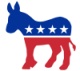 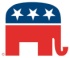 II. Today’s Major PartiesA basic difference between the major parties is their belief in how much the _____________________ should be involved in the lives of Americans. Democratic Party	Democrats are generally said to be more ______________.They favor more government ________________ that offer services in housing, education, healthcare, and economics.These programs would be funded through ___________.Republican PartyRepublicans are generally said to be more ____________________.Republicans tend to believe that they can help the nation’s __________ grow by reducing the amount of taxes that people have to pay.They favor ___________   government regulation of the economy.They are opposed to _____________ taxes.III. Third PartiesAlthough they sometimes challenge the two major parties, a _______________ ____________ has never won a Presidential election and has rarely won any other major elections.Third Parties, however, can affect the outcome of _______________ and may influence ______________________________________________.Third Parties rarely win major elections because of the _________________ tradition.  For example, while the names of Republican and Democratic candidates are automatically placed on the ballot, Third-Party candidates must obtain a large number of ____________________ to get on the ballot.The ______________ Party supports the rights of the workers and economic equality.The ______________ Party supports government ownership/allocation of resources.The ______________ Party would like to increase individual freedoms by cutting the size of the U.S. government.IV. Party PlatformsTo know where a party stands on the major issues, _____________ can look at the party’s platform.A _______________ is a series of statements expressing the party’s principles, beliefs, and positions on issues.Each individual part of a platform is called a __________.  VotingThe Importance of VotingVoting is a major civic __________________________.Voting allows citizens to :Choose their government ___________________Voice their _________________ on past performances of public officialsExpress their opinion on public _________________Voter RegistrationYou must ___________ to vote before you can take part in an election in most states.  (Exception – North Dakota)In order to register in the state of Florida you must: Be a _____________  of the United StatesBe a legal resident of both the State of Florida and of the ______________ in which you are registeringBe _________ years old (you may pre-register if you are 17)Be mentally capable of making decisionsNot have been convicted of a _____________ (unless you’ve had your civil rights restored)Register at least _____ days before the election takes place  Steps in VotingOn Election Day, voters go to the polling place in their ____________.When you arrive you will go through a series of checks to confirm your __________________, and confirm you are registered to vote.Next you will receive a ________________, or list of candidates on which you cast your vote.You will then go to the voting booth to cast your ballot.After the polls are closed, election workers send the ballots and the results – called __________________, to the election board.The board then sends the returns to the state canvassing authority who then certifies the election of the winner.ElectionsPrimary  Elections _______________ elections occur first and help narrow the field of candidates.  ___________ primary – an election in which voters need not declare their party preference__________  primary – only declared members of a party are allowed to vote for that party’s nomineesGeneral Elections______________ election – voters choose their leaders for various offices such as president, Congress members, and state and local positions.General elections always take place in _________________.Presidential elections occur every ______ years in even numbered years.In all races except the _____________ race, the candidate who wins the majority of the votes is elected into the office.**Elections are held at three levels: _________             ____________________. ** States oversee their own elections!Presidential Election_____________ – the process in which political parties select and offer  candidates for public officePresidential hopefuls start ___________________ a year or more before the election.Now, so much campaigning goes on during the primary elections that the ____________________ are used to “kick off” the campaign and rally party members.Campaign – the process in which the candidates are ________________ for public office using media, debates, and speeches. Candidates travel to different ____________ to give speeches, meet with state and local leaders and face their opponents in debates.The Electoral College – the process by which a _________________ candidate is elected to office.Presidents are not chosen by direct _______________vote, but by the Electoral College.The number of electors per state = the number of Senators + the number of Representatives for that state.  (Florida currently has ____ electors – 27 House members + 2 Senators)The candidate who receives the ______________ of the electoral votes wins the election (270 or more of the 538 electoral votes).Bush v. Gore (2000)Your _______ does count! In the 2000 election Al Gore had ______________ more votes than George Bush but still lost.George Bush had more _____________votes and won the election 271-266.The Supreme Court ruled that using different standards for counting votes in different counties _____________ the Constitution. Chapter 12 - Influencing GovernmentThere are three major groups that influence our government: ____________________,   _______________________, and _______________.Individuals:__________________ influence government by:Contributing to or working on __________________Running for _________________________________ in elections___________ the government for changeInterest Groups:An interest group is an organized group of ________________ who share a point of view about an issue.  (Interest groups are not a part of the government!) Types of Interest Groups:____________ interest groups try to influence government policies that affect their industry or profession. (Ex- American Farm Bureau Federation)_____________ interest groups focus on a specific issue or cause. (Ex-NAACP, NRA)______________ promote the interests of the general public. (Ex – National Wildlife Federation)Interest groups influence government by:Participating in _______________ ActivitiesInterest groups often supply workers/_________________ to election campaigns._____________________________________ (PACs) – are organizations set up by interest groups primarily to collect money to support favored candidatesBringing Cases to ___________Interest Groups influence public policy by bringing cases to court to test the _____________________________  of laws.Lobbying Lawmakers_________________–paid representatives of interest groups who contact lawmakers or other government officials directly to influence their policy making Lobbyists might argue for/against ___________.Government officials often rely on ________________ for information/opinions.Lobbyists sometimes help _________  billsThe Media:__________________ – forms of communication that transmit information to large numbers of peopleThere are two types of media:__________media – newspapers, magazines, newsletters, books_____________ media – radio, television, and the Internet (social networking, Facebook, Twitter)The Media influences government by:Shaping Public Opinion Individuals and groups use the media to shape __________ __________, or the total of the opinions held concerning a particular issue.Ideas that are spread to influence people are called _____________________.Impacting Elections Media is used by candidates for ______________________.Various groups/individuals provide campaign _____________ (news/updates) via television, newspapers, radio, internet, etc. Providing a Medium for _____________  ____________  to:Hold ________ conferencesStage media eventsBe interviewed by people in the media Leak _________________ to test public reactionServe as a ___________________ Journalists play an important role in exposing government _______________ and waste.Media and National Security – there are tensions regarding American citizens’ right to know and the need for the government to protect __________________________________  *Political ______ in the media might or might not be obvious. Responsible citizens must:- Think critically about what they see, hear, and read in the media, as information can be               ______________or _________________.- Be able to distinguish between ________ and ___________. Propaganda _________________ - an attempt to promote a particular person or ideaTypes of Propaganda  often found in print and electronic media:________________/__________________– “I’m voting for Candidate A and so should you.”__________________________ – “Candidate A has the best record on the environment.”_________________________ – “Candidate A is a dangerous extremist!”_________________________ – “Candidate A is the one who will bring us peace and prosperity.”Transfer Symbols  - using something like the flag to represent the idea of patriotism______________________________ – “My parents were ordinary, hardworking people….”_________  __________________ – “Polls show our candidate is pulling ahead”Platform (Overall Party Concerns)Democratic PlatformRepublican Platform Plank 1(Specific Issue)United States Economy Wants the federal government to place regulations on businesses to influence economic growthWants to use ______ relief to grow the economy and create jobsPlank 2 (Specific Issue) Education Wants to raise standards in K-12 schools and _____________ financial aid for secondary education.Wants to increase access to charter schools, and promote accountability for students and parents Plank 3(Specific Issue) Health Care Mandated healthcare for all citizens Says mandated ___________________ is unconstitutional.  Supports Medicare.Plank 4 (Specific Issue)Energy Supports industry of creating green energy Wants America to resume off-shore ___________ to boost the economy and lower energy costs.